Отдел   образования  администрации   Краснотуранского районаПРИКАЗ07.11.2017 г.                                                                            № 90 О проведении муниципального этапа всероссийской олимпиады школьников в  2017/2018 учебном году	В соответствии с положением о всероссийской олимпиаде школьников, утвержденным приказом  Минобрнауки  России от18.11.2013 № 1252, приказом Министерства образования Красноярского края от 03.11.2017 г. №  50-11-04 "Об утверждении сроков проведения муниципального этапа всероссийской олимпиады школьников в 2017 году в Красноярском крае по общеобразовательным предметам" и  на основании  плана   работы  отдела образования администрации Краснотуранского района, с целью обеспечения организованного проведения  муниципального этапа всероссийской олимпиады школьников  в 2017 годуПриказываю:1. Провести муниципальный этап всероссийской олимпиады  школьников с 15 ноября по 8 декабря 2017 г. на базе МБОУ ДО «Дом детского творчества», МБОУ "Краснотуранская СОШ",  МБОУ "Краснотуранская НОШ" по олимпиадным заданиям, разработанным региональными предметно-методическими комиссиями. 	Начало олимпиад в 10.00 часов.2. Руководителям МБОУ ДО «Дом детского творчества», МБОУ "Краснотуранская СОШ", МБОУ "Краснотуранская НОШ":- обеспечить работу гардероба, присутствие в аудитории педагогов не смежных предметов, кабинет для работы жюри;- для проведения олимпиад подготовить кабинеты в соответствии с количеством участников муниципального этапа по предметам и графиком проведения. 3. В муниципальный этап всероссийской олимпиады школьников включить предметы для следующих параллелей: английский язык - 7-8, 9-11 классы; астрономия – 7- 8, 9, 10, 11 классы.биология - 7, 8, 9, 10, 11 классы; география - 7, 8, 9, 10, 11 классы; информатика -  7-8, 9-11 классы; искусство (мировая художественная культура) – 7-9, 10,11 классы; история - 7, 8, 9, 10-11 классы; литература - 7- 8, 9- 11 классы; математика - 7, 8, 9, 10, 11 классы; немецкий язык - 7-8, 9-11 классы; обществознание – 7-8, 9- 11 классы; основы безопасности жизнедеятельности  - 7- 8, 9, 10-11 классы; право - 9, 10, 11 классы; русский язык - 7-8,9, 10-11 классы; технология 7,8- 9, 10-11 классы (юноши), 7,8,9,10,11 классы (девушки);физика - 7, 8, 9, 10, 11 классы; 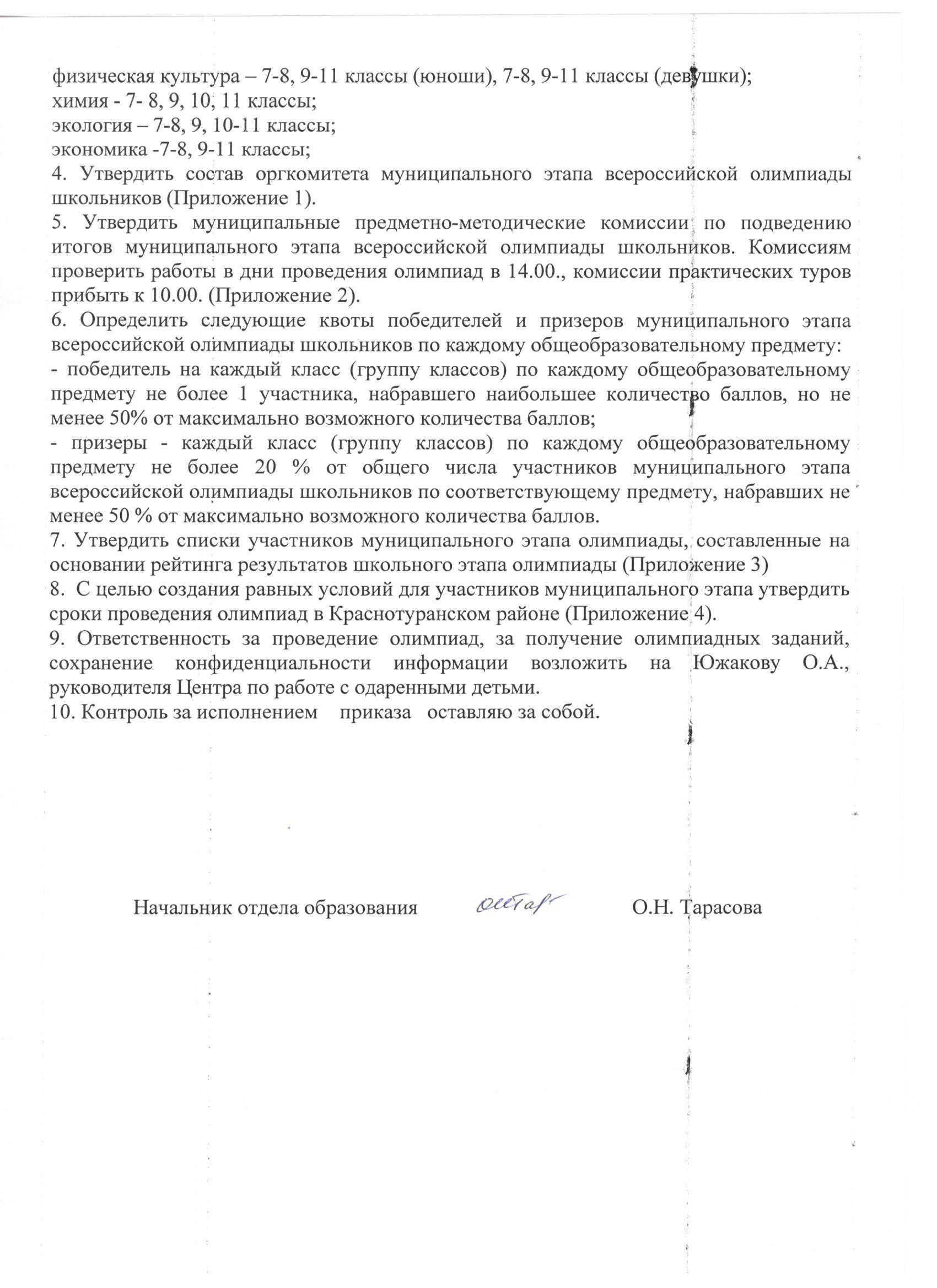 Приложение №1к приказу ОО администрации Краснотуранского района                                                       от 07.11.2017 г.   № 90 Лябахова С.В., методист отдела образования;Южакова О.А., руководитель Центра по работе с одаренными детьмиМангилева М.И., заместитель директора МБОУ "Краснотуранская СОШ";Попова Н.И., руководитель РМО учителей математики; Ревидович В.М., руководитель РМО учителей русского языка и литературы;Банзимир В.В., руководитель РМО  учителей биологии, экологии;Демичева А.А., руководитель РМО учителей географии;Майер Л.Г., руководитель РМО учителей физике и информатики;  Белоножко С.В., руководитель РМО учителей истории, права, обществознания, экономики;Мальцева Е.Г., руководитель РМО учителей физической культуры;Ивченко В.А., руководитель РМО учителей ОБЖ;Лютенко Т.В.,  учитель английского языка МБОУ "Краснотуранская СОШ";Нефедову М.П, учитель химии МБОУ "Краснотуранская СОШ";Кузьмина В.Э., руководитель РМО учителей технологии;Прамзин А.В, учитель информатики МБОУ "Краснотуранская СОШ".Приложение 2                                                           к приказу ОО администрации Краснотуранского района                                                          от 07.11.2017 г.   № 90Приложение 4                                                           к приказу ОО администрации Краснотуранского районот 07.11.2017 г.   № 90   №ПредметФИОДолжностьМатематика Попова Н.И.Учитель математики МБОУ "Краснотуранская СОШ"Математика Торгашина Н.Н.Учитель математики МБОУ "Краснотуранская СОШ"Математика Красикова Д.А.Учитель математики МБОУ "Беллыкская СОШ"Математика Бабич Н.И.Учитель математики МБОУ "Саянская СОШ"Русский языкСычева Т.В.Учитель русского языка МБОУ "Лебяженская СОШ"Русский языкОстапенко Е.В.Учитель русского языка МБОУ "Тубинская СОШ"Русский языкИтпекова Л.В.Учитель русского языка МБОУ "Саянская СОШ"Русский языкБовыкина Н.Е.Учитель русского языка МБОУ "Краснотуранская СОШ"Русский языкРевидович В.М.Учитель русского языка МБОУ "Краснотуранская СОШ"ЛитератураОстапенко Е.В.Учитель литературы МБОУ "Тубинская СОШ"ЛитератураРевидович В.М.Учитель русского языка МБОУ "Краснотуранская СОШ"ЛитератураБелокрылова В.Н.Учитель литературы МБОУ "Краснотуранская СОШ"ЛитератураСычёва А.С.Учитель литературы МБОУ "Восточенская СОШ"ЛитератураБойченко А.Н.Учитель литературы  МБОУ «Кортузская СОШ»БиологияТрубинская Н.А.Учитель биологии МБОУ «Кортузская СОШ»БиологияКрасикова Г.В.Учитель биологии МБОУ "Беллыкская СОШ"БиологияМорозкина О.В.Учитель биологии  МБОУ "Лебяженская СОШ"БиологияКулакова Л.Э.Учитель биологии  МБОУ "Саянская СОШ"Экология Банзимир В.В.Учитель биологии и экологии  МБОУ "Краснотуранская СОШ"Экология Морозкина О.В.Учитель экологии МБОУ "Лебяженская СОШ"Экология Тарасенко Е.Ю.Учитель биологии МБОУ "Тубинская СОШ"ФизикаКоровин С.И.Учитель физики  МБОУ "Лебяженская СОШ"ФизикаМайер Л.Г.Учитель физики МБОУ "Краснотуранская СОШ"ФизикаАнашкина Н.Г.Учитель физики  МБОУ "Новосыдинская СОШ"ФизикаБаранов А.А.Учитель физики МБОУ "Краснотуранская СОШ"Немецкий языкРисс Л.Г.Учитель немецкого языка  МБОУ "Краснотуранская СОШ"Немецкий языкАшихмин Н.А.Учитель немецкого языка  МБОУ "Краснотуранская СОШ"Немецкий языкКремер А.Ф.Учитель немецкого языка  МБОУ "Тубинская СОШ"Немецкий языкВунш О.ФУчитель немецкого языка  МБОУ "Беллыкская СОШ"Английский языкЛютенко Т.В.Учитель английского языка  МБОУ "Краснотуранская СОШ"Английский языкНикитина И.А.Учитель английского языка  МБОУ "Лебяженская СОШ"Английский языкРезникова Л.А.Учитель английского языка  МБОУ "Краснотуранская СОШ"Английский языкБоровик О.А.Учитель английского языка  МБОУ "Восточенская СОШ"Основы безопасности жизнедеятельностиИвченко В.А.Учитель ОБЖ  МБОУ "Краснотуранская СОШ"Основы безопасности жизнедеятельностиКолпакова В.И.Учитель ОБЖ МБОУ "Тубинская СОШ"Основы безопасности жизнедеятельностиПройменко В.И.Учитель ОБЖ МБОУ "Саянская СОШ"Физическая культураБазан А.А.Учитель физической культуры МБОУ " Саянская СОШ"Физическая культураМальцева Е.Г.Учитель физической культуры МБОУ «Новосыдинская СОШ»Физическая культураГазимов Т.А.Педагог дополнительного образования МАОУ ДОД "Дом детского творчества"Физическая культураГаненко А.Л.Педагог дополнительного образования МАОУ ДОД "Дом детского творчества"Физическая культураЗаварихина Е.А.Учитель физической культуры МБОУ "Краснотуранская СОШ"ИсторияБанзимир М.А.Учитель истории  МБОУ "Краснотуранская СОШ"ИсторияМельникова Г.А.Учитель истории  МБОУ "Восточенская СОШ"ИсторияБелоножко С.В.Учитель истории МБОУ "Краснотуранская СОШ"ИсторияЗобов А.И.Учитель истории МБОУ "Лебяженская СОШ"ОбществознаниеТихонова И.А.Учитель истории МБОУ «Кортузская СОШ»ОбществознаниеЗакатова О.Л.Учитель истории  МБОУ "Беллыкская  СОШ"ОбществознаниеКовалев А.В.Учитель истории МБОУ "Краснотуранская СОШ"ОбществознаниеКарасева Е.Н.Учитель истории МБОУ "Тубинская СОШ"ПравоЗобов А.И.Учитель истории МБОУ "Лебяженская СОШ"ПравоКовалев А.В.Учитель истории МБОУ "Краснотуранская СОШ"ПравоБелоножко С.В.Учитель истории МБОУ "Краснотуранская СОШ"ХимияКомпанцева Т.ИУчитель химии МБОУ «Кортузская СОШ»ХимияНефедова М.П.Учитель химии  МБОУ "Краснотуранская СОШ"ХимияЛобко Н.П.Учитель химии   МБОУ "Тубинская СОШ"ХимияТрачук Н.В.Учитель химии МБОУ "Восточенская СОШ"Технология Кузьмина В.Э.Учитель технологии МБОУ "Краснотуранская СОШ"Технология Богомолов В.Н.Учитель технологии МБОУ "Краснотуранская СОШ"Технология Соколова Л.Н.Учитель химии   МБОУ "Тубинская СОШ"ГеографияМоисеева Н.П.Учитель географии МБОУ "Краснотуранская СОШ"ГеографияКовалева О.Ю.Учитель географии МБОУ «Кортузская СОШ»ГеографияГорошкина Т.В.Учитель географии МБОУ "Саянская СОШ"ГеографияДемичева А.А.Учитель географии МБОУ "Николаевская ООШ"ЭкономикаАндреева Н.А.  Учитель  экономики  МБОУ Краснотуранская СОШ"ЭкономикаБелоножко С.В. Учитель  экономики  МБОУ Краснотуранская СОШ"МХКМихайлова И.Д.Учитель МХК МБОУ "Новосыдинская СОШ"МХКШаповалова О.Ю.Учитель ИЗО МБОУ "Краснотуранская СОШ"АстрономияКоровин С.ИУчитель физики МБОУ "Лебяженская СОШ"АстрономияМайер Л.Г.Учитель физики МБОУ "Краснотуранская СОШ"№ДатаОбщеобразовательный предмет16 ноябряОБЖ (I тур) 15 ноября ОБЖ (II тур) 17 ноября ГеографияЛитература18 ноябряОбществознание  20 ноябряФизика МХК21 ноябряМатематика 22 ноябряРусский язык 23 ноябряХимия (I тур) 24 ноябряПраво Экология25 ноябряХимия (II тур)27 ноябряНемецкий язык(I, II тур)Экономика28 ноябряБиология29 ноябряНемецкий язык ( II тур)30 ноябряАстрономия История1 декабряФизическая культура (I тур) Информатика (пробный тур интернет -олимпиады )2 декабряФизическая культура (II тур) 4 декабряИнформатика (основной тур интернет -олимпиады)5 декабряТехнология (I тур) 7 декабряТехнология (II тур) 8 декабряАнглийский язык 